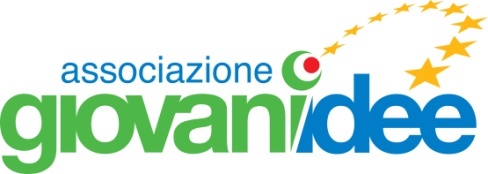 “Giovani Idee” International Competition 2017-2018REGULATIONS1.  OrganisersThe International Competition is promoted by the “Giovani Idee” Association within the scope of the 2016–2019 three-year project called “Abitare l’Europa” (“Living Europe”) and developed by the Association by bearing in mind the priorities included in the mandate programme of the President of the European Commission, Jean-Claude Juncker: work, environment, immigration.2.  Recipients of the CompetitionThe Competition is open to students aged between 14 and 18 and attending Secondary Schools (both public and private) in EU Countries and eligible Countries.Entire classes or inter-class groups may take part in the competition.Works created independently by single students or groups of students and unrelated to overall educational projects that organically include one or more classes will not be accepted. 3.  Purposes of the CompetitionThe Competition requests participating students to submit proposals in the form of creative works that are able to encourage debate on the Europe of today and tomorrow, with specific focus on the environment.
The decision to choose the environment, also referred to as a priority in the European Commission's policy programme, was taken with a view to raising public awareness and to increase commitment by the Governments of the Nations to pay greater attention to policies focusing on sustainability and the respect for the environment and biodiversity, which can ensure a better quality of life.
Of equal importance is the topic of energy, needed to address the changes that are underway, challenges and new opportunities.
At the same time, it wishes
- To create opportunities so that young people may combine knowledge requirements, original teaching methods, engaging learning patterns and motivational satisfaction;
- To support encounters and intercultural dialogue among young people from EU countries in order to foster the educational potential inherent in different cultural identities;
- To stimulate young people into playing a more central role and becoming involved in their community life, encouraging the development of independence, sense of responsibility, spirit of initiative, cooperation and solidarity.4.  Topic of the 2017-2018 edition “Human being, guardian of a fragile Planet”The participants in the competition will develop the assigned topic by considering various macro-issues related to the environment: AIR, WATER, RESOURCES AND ENERGY, SOIL and ENVIRONMENTAL RIGHTS.The participants may decide whether to develop one or more of the above macro-issues in their work. The macro-issues are all key factors for ensuring the “Right to a Future” that all young citizens aspire to regardless of their geographical provenance or linguistic and cultural differences.   Participants may focus their study:On the global challenges that have become increasingly more urgent for the environment, such as peoples’ demand for clean air and water resources, sustainable use of lands and ecosystems, and climate changes within acceptable limits.On the awareness of the enviornmental standards developed by the European Union which have contributed to making EU economy more compatible with the environment, to protecting nature and to safeguarding the health and quality of life of the people who live in the European Union.On the relationship between sustainable development and 4.0 evolution of life and work. On the European environmental policy. 5.  Categories of the CompetitionFor the creation of their works, applicants can choose one of the following categories and related technical and linguistic “communication tools”:A -  AUDIOVISUAL COMMUNICATION:-	SHORT FILMS produced using any production technique and that refer to any film and television genre.The short film must not last more than 10’, including titles and credits.B – WEB COMMUNICATION:-	ONLINE NEWSPAPER-	BLOG-	WEBSITEC –COMMUNICATION THROUGH PRINT MEDIA:-	BOOK (“white paper”, manual, essay, diary, …)-	PAPER NEWSPAPERD –COMMUNICATION THROUGH DRAMA AND DANCE -	DRAMA-	DANCE-	DRAMA – DANCEThe shows or performances must not last more than 15’. Use of the same communication tool by more classes or inter-class groups of the same School is not permitted. Schools may enter only one class or inter-class group in the Competition for each category, indicating the communication tool (A-B-C-D) they intend competing with. Works that are offensive to dignity and to human and social rights and/or that contain images, sounds and anything else that are contrary to principles of morality are not permitted.The works entered in the competition must be created by the students together with their teachers, availing themselves of the technical equipment they are provided with and using mainly verbal, visual and sound material made for the occasion or in any case self-produced.Works created by third parties external to the School and especially by professionals and companies operating in the field of communication will not be accepted. 6. Deadlines for submitting works and requirements for participantsSchools interested in taking part in the Competition must meet the following deadlines:Within 15 October 2017Submission of APPLICATION FORM (annex 1), by e-mail or fax.E-mail: concorso@giovanidee.it – Fax: +39 035.2429111 March 2018Works must be received  to the follow address:Concorso Giovani Idee 2017-18c/o MULTIMAGINE Soc. Coop.Via Ghislandi, 51-5324121 BERGAMO – Italiaby this mandatory date – by regular mail, courier or hand-delivered.Category A -  AUDIOVISUAL COMMUNICATIONThe short films may be delivered on DVD or pen-drive, in one of the following formats:- DVD Video 720x576 - 16:9 anamorphic - .mpeg2 – standard video PAL- 1280x720  .mpeg4 h264 or .mov h264- Full HD 1920x1080 - .mpeg4 h264 or .mov h264Each media must contain just one work, with subtitles in English.Category B -  WEB COMMUNICATIONThe links for consulting the works online must be provided.Category C -  COMMUNICATION THROUGH PRINT MEDIAThe printed works and respective .pdf files – on DVD or other storage media – must be provided.Category D -  COMMUNICATION THROUGH DRAMA AND DANCEFull video recordings of the shows or performances on DVD or pen-drive must be provided, in one of the following formats: - DVD Video 720x576 - 16:9 anamorphic - .mpeg2 – standard video PAL- 1280x720  .mpeg4 h264 or .mov h264- Full HD 1920x1080 - .mpeg4 h264 or .mov h264Each media must contain just one work, with subtitles in English.Paper copies of the documents listed below - containing all required data and duly signed – must be attached to the works produced:- INFORMATION SHEET REGARDING THE WORK PRODUCED (annex 2)- DISCLAIMER (annex 3)- PERMISSION TO USE THE MUSIC (annex 4) Failure to submit the DISCLAIMER, signed by the Head of School, will result in exclusion from the Competition.The Head of School who has signed the DISCLAIMER takes personal responsibility for the accuracy of the information provided.Failure to submit the INFORMATION SHEET and the PERMISSION TO USE THE MUSIC will also result in exclusion from the competition.All application forms can be downloaded from www.giovanidee.it7.  Image rights and copyrightBy signing the INFORMATION SHEET REGARDING THE WORK PRODUCED and the DISCLAIMER (annexes 2 and 3), the Head of School declares on his/her responsibility that he/she has received all the approvals and authorisations needed to safeguard the rights of all parties involved in the production and diffusion of the short films. Specifically, in accordance with the Italian privacy law, the Head of School declares:- That he/she has received the approval to film scenes in private places from the respective owners or managers;- That he/she has received the approval to include the images of all persons, especially if minors, who have been photographed or filmed in the materials produced.  In accordance with existing copyright law, the Head of School declares:That visual and sound archive material covered by copyright and/or third-party intellectual property rights has not been used and that he/she has acquired all necessary authorisations and permits regarding the use of such material;That he/she has acquired the right to use and synchronise the music tracks contained in the soundtrack of the short film or performance submitted.A copy of the authorisation, as per the facsimile (annex 4), granted by the author of the music or by any holder of the rights of use (publisher, performer….), must be attached to the DISCLAIMER.The Organisation will not be held liable for any unauthorised use of works covered by copyright.8.  Selection CommitteeAmong all the works entered, the Selection Committee (made up of experts) will choose 5 works for each category of the competition, within 15 March 2018. These works will be admitted to the final phase and will compete for the awarding of the Competition prizes.  The decisions taken by the Committee are unquestionable and final.9.  JuryThe 20 works admitted to the final phase (five for every category of the Competition) will be viewed and assessed by an international “technical” Jury, composed of highly experienced experts which will announce a winner for each category.The 4 winning works will be awarded the prizes. The decisions taken by the Jury are unquestionable and final.10.  PrizesDelegations of the 4 classes that have created the winning works will take part in a prize trip in a location in Italy or abroad of environmental significance.Detailed information about the trip and the composition of the delegations will be given in subsequent communications.The Jury will be entitled to assign – at its absolute discretion – other recognitions (Special Prizes, Mentions, Acknowledgments) to works worthy of praise.11. Competition PhasesTwo events are scheduled for the Competition:A Conference on “Human Being, Guardian of a Fragile Planet”, in Bergamo on 10 and 11 November 2017, in the Main Hall of the University The Conference will be attended by experts in environmental issues and by the first-hand experience of the students who won the 4th edition of the “Giovani Idee” competition on the same topic. The Conference aims at providing participants with useful ideas and indications on how to create the works they will submit.Four workgroups will be set up in the second session of the Conference during which the students will be grouped according to the communication tool chosen and will outline the project approach that they intend to adopt to develop the topic. A member of the international Jury, with expertise in the group’s language of reference, will take part and provide support to the group activities. All classes that have entered the Competition will take part in the Conference, with a delegation accompanied by two Teachers.Details on the size of the delegations will be communicated in good time.The final of the Competition, in Kaposvàr - Hungary, from 25 to 28 April 2018, when the winners will be announced and awarded.The classes that have created the 20 works (5 for each category of the competition) chosen by the Selection Committee will take part in the final, with a delegation accompanied by two Teachers.The classes selected for the final phase of the Competition will be informed by e-mail or regular mail. Details on the size of the delegations will be communicated in good time.All information regarding the places and programme of the event will be published at www.giovanidee.it12.  General rulesEntry in the competition implies total acceptance of these Regulations. Any irregularity or failure to comply with these Regulations will invalidate the School’s participation in the Competition.

The Organisers reserve the right to decide on issues not covered by these Regulations.

The works on DVDs or pen-drives and the printed materials delivered for the contest will not be returned and will be kept in “Giovani Idee” Association’s Archive.

The Organisers reserve all non-exclusive rights to use the works received and the attached material solely for archival, informative, promotional, educational and cultural purposes.
The Organisers also reserve the right to create paper, audio-visual and multimedia material from the works, which will be used for their institutional activities.
In order to increase their visibility, the short films submitted may be made available in streaming format on the official website of the Competition.
The Organisers undertake to always mention the School, the class and the reference Teachers that have created the work.

While strictly committed to safekeeping the works they have received, the Organisers are not liable for any damage to or loss of the works. 13.  Final notesFurther general information may be requested from:The Organisational Committee Contact Person:Daphne DELLA VITE, tel. +39 3339882195 info@giovanidee.it  The Organisational Manager: Gianpietro BENIGNI, tel. +39 3384340483 presidenza@giovanidee.it  For clarifications regarding the Competition please contact:Luigi CORSETTI – Multimagine - tel. +39 035.225582  concorso@giovanidee.it 14. AnnexesAnnex 1APPLICATION FORM 		The Competition Secretarial Office must receive the application form by e-mail or fax and the original printed copy by regular mail no later than 15 October 2017Annex 2INFORMATION SHEET REGARDING THE WORK PRODUCED 		The Competition Secretarial Office must receive the information sheet by e-mail or fax and the original printed copy, together with the works entered in the Competition, no later than 1 March 2018Annex 3DISCLAIMER 			The Competition Secretarial Office must receive the disclaimer by e-mail or fax and the original printed copy, together with the works entered in the Competition, no later than 1 March 2018Annex 4PERMISSION TO USE THE MUSIC – FacsimileThe Competition Secretarial Office must receive a paper copy of the permission to use the music (only if the work contains music), together with the works entered in the Competition, no later than 1 March 2018www.giovanidee.it